Otrzęsiny już za nami!Zgodnie z tradycją, 2.10.2019r. w szkolnej auli odbyły się otrzęsiny klas pierwszych. Przez trzy dni uczniowie przebierali się w przygotowane wcześniej stroje np. zgodne z modą z lat 80-tych czy  postaci z bajek. Podczas otrzęsin uczniowie klas pierwszych przebrani za koty, musieli poradzić sobie z różnymi zadaniami, wymyślonymi przez uczniów klasy drugiej, np.: z jedzeniem pączków bez oblizywania się, łowieniem ustami winogron w misce z mlekiem, tańcem z balonem, karmieniem drugiej osoby jogurtem (z zakrytymi oczami) oraz quizem o szkole. Pierwszoklasiści poradzili sobie świetnie. Quiz wygrała klasa 1b, a zwycięzcami całej imprezy zostali uczniowie klas 1c oraz 1a, którzy przygotują otrzęsiny za rok. Trzymamy za nich kciuki i życzymy powodzenia!E.Szczekot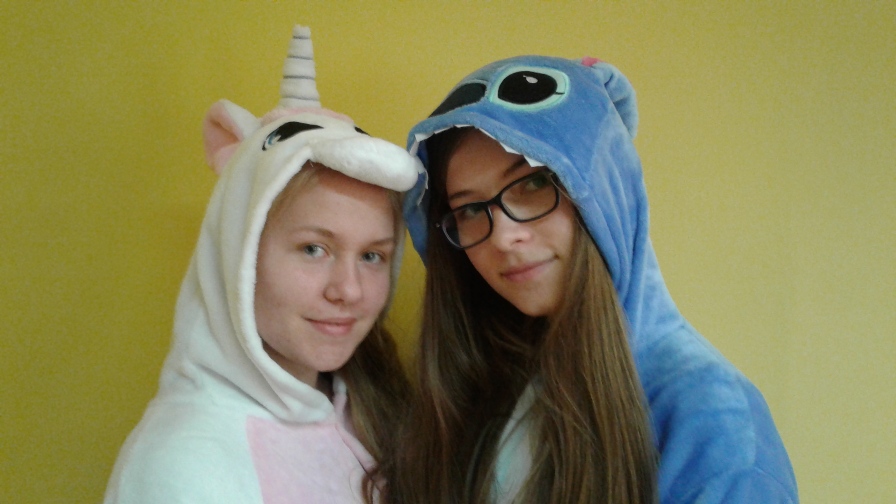 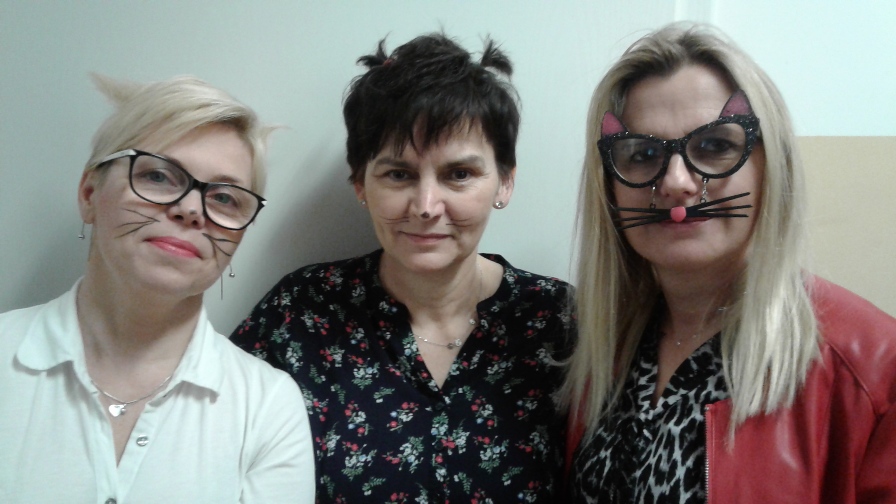 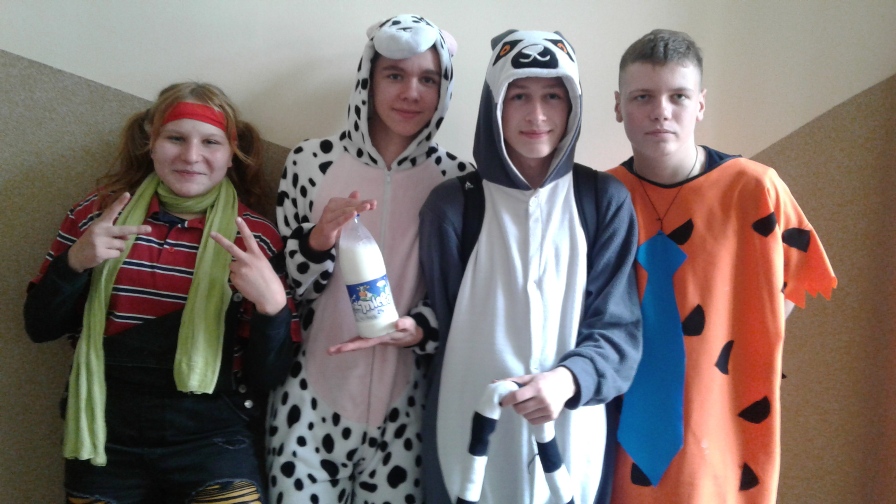 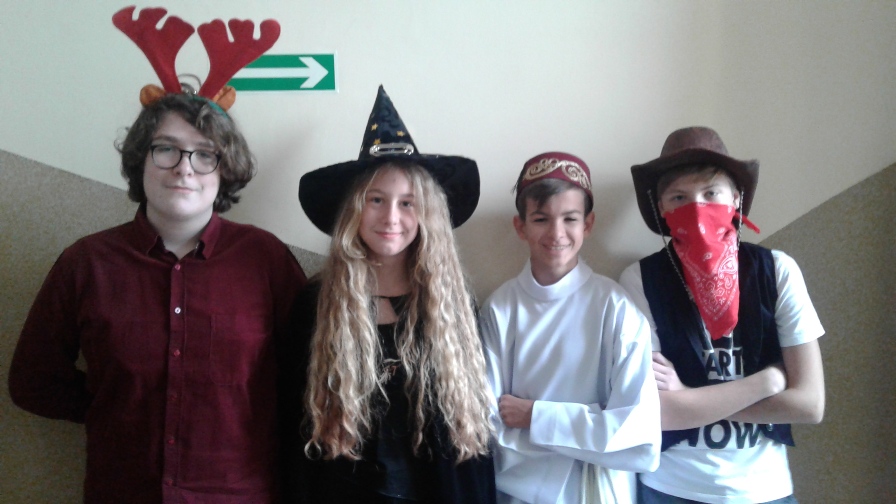 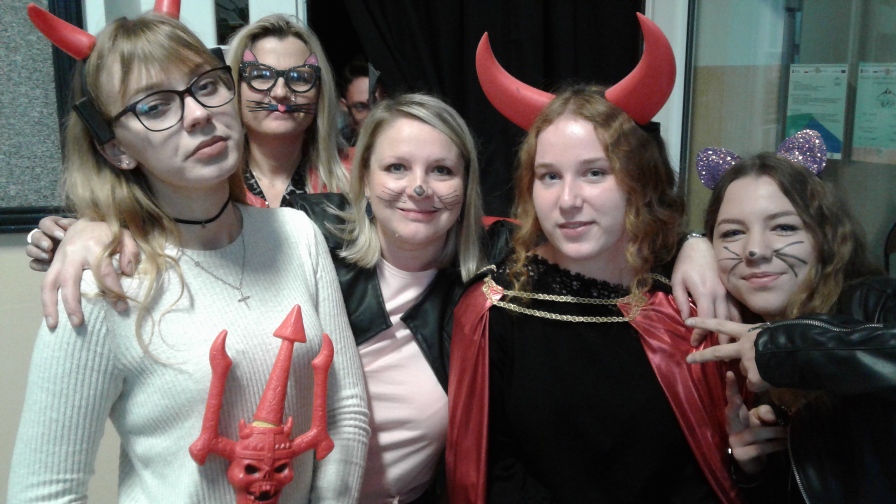 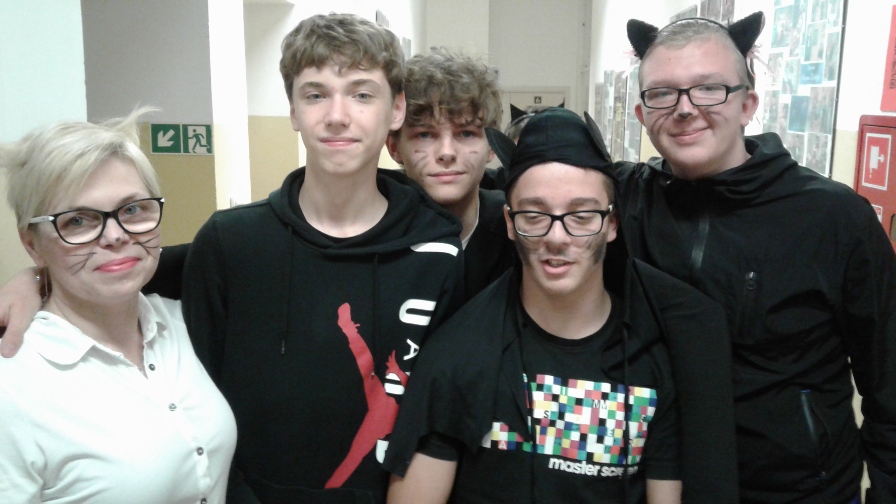 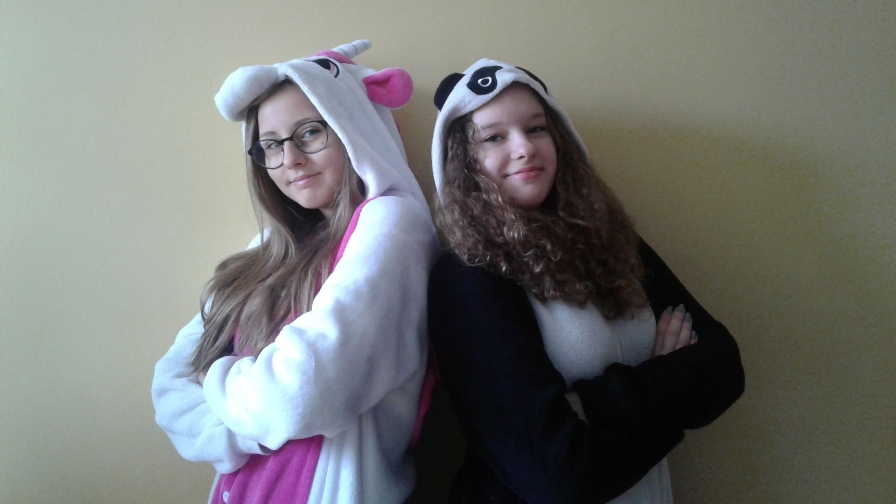 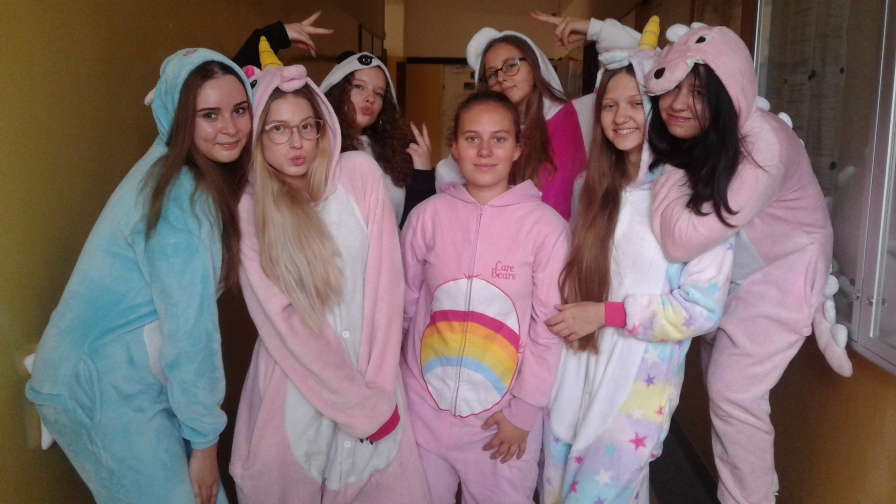 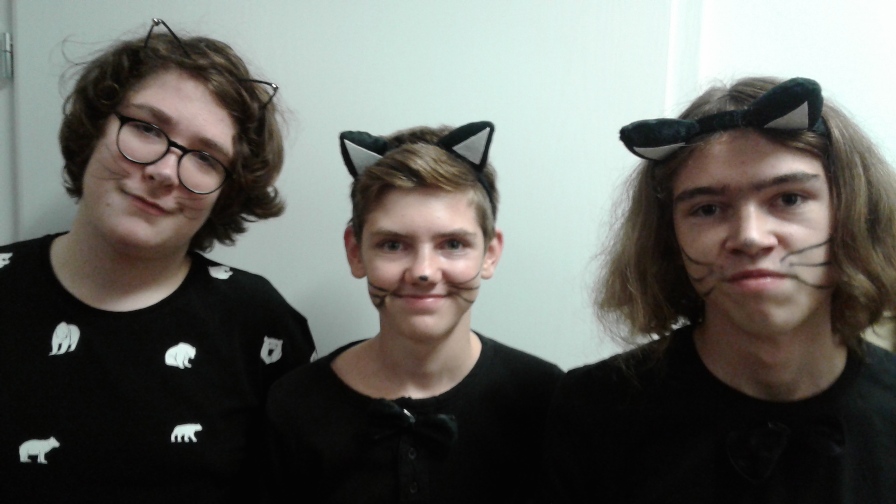 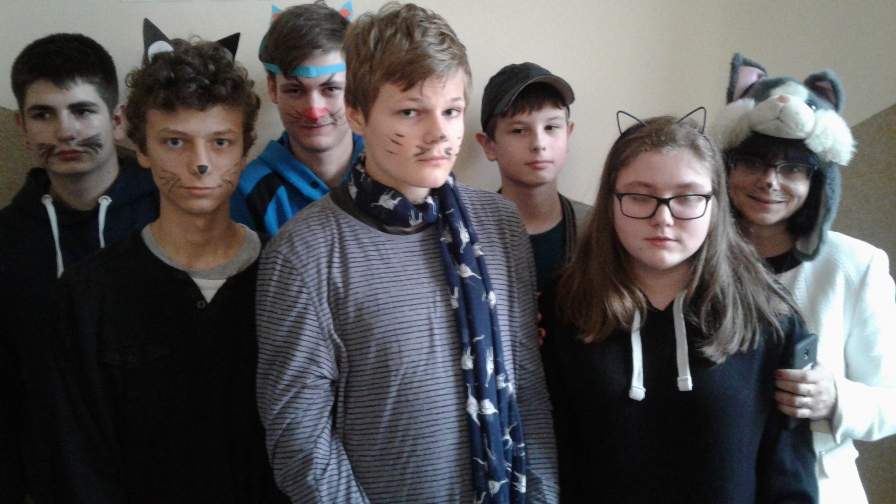 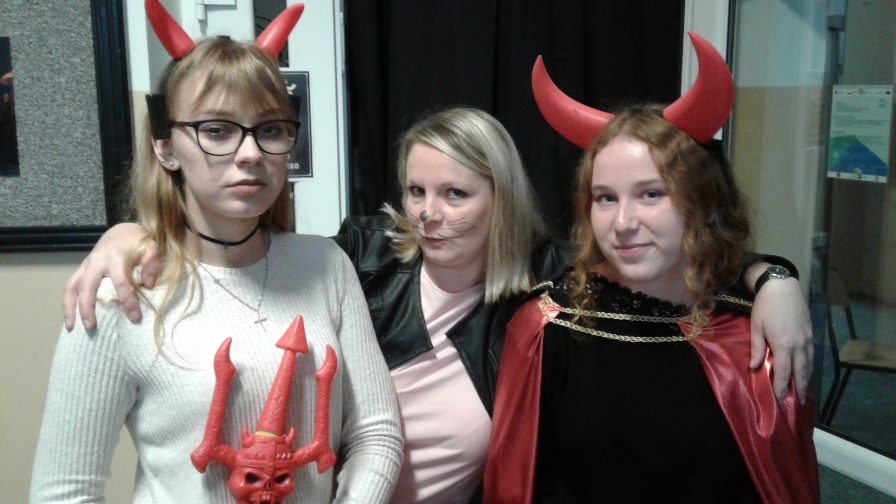 